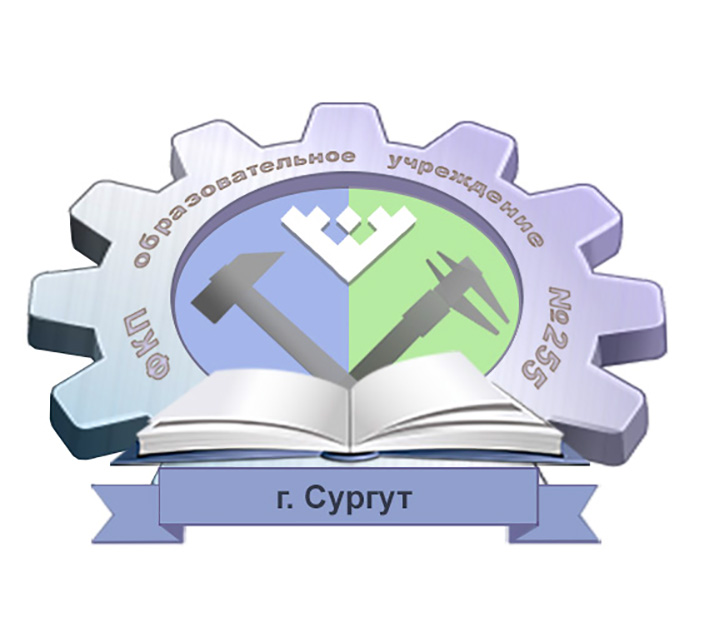 50 ЛЕТ ФЕДЕРАЛЬНОМУ КАЗЕННОМПРОФЕССИОНАЛЬНОМУ ОБРАЗОВАТЕЛЬНОМУ УЧРЕЖДЕНИЮ № 255В конце 50-х годов ХХ века в Советском Союзе была поставлена цель политехнизации школы. Связано это было с быстрым развитием науки, техники и производства. В целях развития народного образования в 1959 г. был принят Закон «Об укреплении связи школы с жизнью и дальнейшем развитии системы народного образования в СССР». В соответствии с принятыми законодательными актами в исправительно-трудовых учреждениях увеличилось число школ и курсов профессионально-технического образования, начали создаваться профессионально-технические училища и их филиалы. Это было новым этапом в развитии системы профессионально-технического образования осужденных, так как именно в профессионально-технических училищах стали решаться вопросы подготовки квалифицированных рабочих. Исправление и перевоспитание осужденных на основе приобщения их к общественно полезному труду являлось целью их содержания в исправительно-трудовых колониях. А организация профессионального обучения должна была обеспечить обучение новым специальностям и повышение производительности труда. Для решения этой задачи при большинстве исправительно-трудовых колоний и были открыты профессионально-технические училища. История образовательного учреждения неотделима от истории Ханты-Мансийского автономного округа – Югры и города Сургута.  Освоение нефтяных и газовых месторождений, строительство новых городов и поселков требовало рабочие кадры разных специальностей. Именно на волне освоения северных территорий и было основано наше училище при исправительной колонии. Профессионально-техническое училище № 24 организованно при исправительно-трудовом учреждении ЯЦ 34/11 по приказу Тюменского областного управления профтехобразования от 19 февраля 1970 года № 71.Создано оно было для обучения заключенных новым профессиям и специальностям, для повышения их производственной квалификации и воспитания у них сознательного отношения к общественно полезному труду.Учебно-воспитательная деятельность в училище осуществлялась в тесном контакте и взаимодействии с администрацией исправительно-трудового учреждения.По приказу Государственного комитета Совета министров РСФСР по профессионально-техническому образованию и Министерства внутренних дел СССР от 31.12.1968 № 386/999 исправительно-трудовые учреждения, при которых организованы профессионально-технические училища, должны были создавать условия для успешного проведения учебного процесса и освоения учащимися новой техники, передовой технологии и высокопроизводительных способов труда.  В этих целях исправительно-трудовые учреждения должны были:выделять училищам и обновлять производственное оборудование, приспособления, инструмент, наглядные пособия и необходимые материалы;обеспечивать училища через библиотеки подразделений необходимыми учебными пособиями, справочной и технической литературой;выдавать производственные заказы на изготовление продукции в процессе обучения учащихся в соответствии с учебными планами и программами;оказывать помощь в организации производственной деятельности учебных мастерских. Выделять необходимое количество рабочих мест на основном производстве для прохождения учащимися производственной практики;оказывать помощь в комплектовании училищ инженерно-педагогическими кадрами и высококвалифицированными рабочими для использования их в качестве преподавателей и мастеров производственного обучения.С момента организации профессионально-технического училища № 24 администрация и мастера производственного обучения обеспечивали бережное отношение учащихся к производственному оборудованию, инструментам и приспособлениям, экономное расходование материалов и электроэнергии, качественное и своевременное выполнение производственных работ с соблюдением правил техники безопасности и внутреннего распорядка.Наряду с обучением заключенных новым профессиям и специальностям, преподаватели и мастера производственного обучения  оказывали исправительно-трудовому учреждению необходимую методическую помощь в организации обучения заключенных массовым профессиям непосредственно на производстве. С благодарностью вспоминаем коллег, многие годы отдавших педагогическому труду: Е.Е. Мурзак, В.П. Костюк, А.Н. Чередниченко, И.А. Попова, Н.М. Казаков, Н.Ю. Онуфриенко, М.В. Шушарин, В.И. Дабижа, С.М. Касенок, Н.Н. Волокитин, А.А. Подопригора, Л.И. Кушнарев и другие. Сплачивали коллектив все формы совместной работы – педсоветы, профсоюзные собрания, подготовка и проведение открытых уроков и внеклассных мероприятий. 14 июня 1989 года приказом № 220 Главного управления народного образования Тюменского облисполкома ПТУ № 24 было реорганизовано в Профессионально-техническое училище № 65 города Сургута. Обучение заключенных осуществлялось с учетом потребности производства, на котором они работали, а также с возможностью их трудоустройства по полученной специальности после отбытия срока наказания. До 2005 года профессиональные училища при исправительных учреждениях относились к Министерству образования и науки. Распоряжением Правительства Российской Федерации от 5 октября 2005 года № 1272-р учреждения начального профессионального образования при исправительных учреждениях отнесены к ведомству уголовно-исполнительной системы. Профессиональное училище № 65 реорганизовано в Государственное образовательное учреждение начального профессионального образования Профессиональное училище № 255.10 апреля 2008 года приказом Федеральной службы исполнения наказаний России № 253 Государственное образовательное учреждение начального профессионального образования Профессиональное училище №255 переименовано в Федеральное бюджетное образовательное учреждение начального профессионального образования ФСИН России Профессиональное училище № 255.22 февраля 2011 года приказом ФСИН России № 94 Федеральное бюджетное образовательное учреждение начального профессионального образования ФСИН России Профессиональное училище № 255 переименовано в Федеральное казенное образовательное учреждение начального профессионального образования ФСИН России Профессиональное училище № 255.04 февраля 2014 года приказом ФСИН России № 72 Федеральное казенное образовательное учреждение начального профессионального образования ФСИН России Профессиональное училище № 255 переименовано в Федеральное казенное профессиональное образовательное учреждение № 255 Федеральной службы исполнения наказаний.За время существования образовательного учреждения было выпущено более 6 500 квалифицированных рабочих по следующим профессиям:столяр-станочник;тракторист-машинист;машинист мостовых и башенных кранов;машинист бульдозера;машинист двигателей внутреннего сгорания;машинист трубоукладчика;наладчик кузнечнопрессового оборудования;токарь;слесарь по ремонту автомобилей;оператор котельных установок;оператор швейного оборудования;оператор электронно-вычислительных и вычислительных машин;электрогазосварщик;электромонтер по ремонту и обслуживанию электрооборудования.Цель деятельности образовательного учреждения сегодня: создание условий для формирования и профессионального становления будущих квалифицированных рабочих.Задачи: воспитание социально адаптированной личности, способной к самоопределению как профессионала и как личности;создание благоприятных условий для развития индивидуальных творческих способностей, инициативы обучающихся, их гражданской активности;создание благоприятных условий для развития и реализации имеющегося кадрового потенциала образовательного учреждения;развитие материально-технической и учебно-методической базы образовательного учреждения;внедрение новых образовательных программ согласно потребностям производства исправительных учреждений и службы занятости региона;совместная работа образовательного учреждения и работодателей по формированию профессиональных компетенций выпускников.В настоящее время в образовательном учреждении ведется подготовка квалифицированных рабочих по следующим укрупненным группам направлений подготовки и специальностей среднего профессионального образования, прошедшие в 2019 году процедуру государственной аккредитации:08.00.00  Техника и технологии строительства:08.01.08 Мастер отделочных строительных работ. Квалификация: облицовщик-плиточник;29.00.00 Технологии легкой промышленности:29.01.08 Оператор швейного оборудования. Квалификация: оператор швейного оборудования.Кроме того, реализуются программы профессионального обучения:ФКП образовательное учреждение № 255  в настоящее время является успешно функционирующим образовательным учреждением. Качество подготовки квалифицированных рабочих кадров по результатам государственной итоговой аттестации отвечает требованиям ФГОС. Качество профессионального обучения позволяет выпускникам успешно трудиться на промышленных участках ФКУ ИК – 11 и ФКУ ЛИУ – 17. Квалификация преподавателей и мастеров производственного обучения позволяет качественно обеспечивать реализацию программ среднего профессионального образования (программ подготовки квалифицированных рабочих) и программ профессионального обучения.  Материально-техническая база и социально-бытовые условия в целом соответствуют нормативным требованиям. К позитивным тенденциям развития образовательного учреждения можно отнести стабильность качества подготовки выпускников и стремление педагогов к повышению уровня профессиональной компетентности.Внутренняя жизнь образовательного учреждения состоит из большого количества различных действий, процессов: работа с кадрами, материально-техническое, информационно-методическое и финансовое обеспечение, оценка качества образования, учет и анализ деятельности. Организационная (корпоративная) культура оказывает значительное влияние как на внутреннюю жизнь образовательного учреждения, так и на его положение во внешней среде.  Носителями организационной культуры являются сотрудники, а вырабатывается и формируется она в значительной мере администрацией образовательного учреждения. Традиции, нормы поведения, преобладающие ценности, взаимоотношения позволяют мобилизовать ресурсы образовательного учреждения для достижения поставленных целей. Традициями ФКП образовательного учреждения № 255 являются: поздравление сотрудников с Днем рождения;поздравление сотрудников с Днем Знаний, Днем профтехобразования, Днем учителя, Новым годом, Днем защитника Отечества, Международным женским днем;Дни Здоровья, совместные выезды на природу и т.д.В настоящее время педагогический коллектив образовательного учреждения к одним из важнейших направлений деятельности относит создание системы воспитательной работы, обеспечивающей развитие индивидуальных способностей и инициативы обучающихся.  Воспитательная деятельность является неотъемлемой частью образовательного процесса. Преподаватели и мастера производственного обучения в своей работе применяют различные формы и методы, позволяющие добиться эффективного результата.Процесс воспитания в учреждении осуществляется: через  учебный процесс – во время аудиторных занятий; через внеаудиторную работу – в свободное от учебных занятий время. В рабочих учебных программах дается характеристика среды образовательного учреждения, обеспечивающая развитие общекультурных (социально-личностных) компетенций выпускника. Использование активных форм и методик проведения практических занятий развивает умения работы в коллективе. Внеаудиторная работа дает большие возможности для плодотворного творческого и профессионального общения. В связи с этим воспитательная работа построена по основным направлениям деятельности, обеспечивающим разностороннее развитие обучающихся: духовно-нравственное, правовое, трудовое, патриотическое, художественно-эстетическое.Способы и средства социализации обучающихся в образовательном пространстве учреждения:современные педагогические образовательные технологии;профессионально-производственная деятельность.Учебно-воспитательный процесс по специальности имеет большие возможности в реализации целей и задач профессиональной подготовки. В учреждении принят комплексный план мероприятий по повышению качества образования осужденных. Проводятся различные мероприятия:совместные воспитательные мероприятия педагогического коллектива с начальниками отрядов и воспитательными отделами учреждений;совместные совещания по вопросам организации учебного процесса и посещаемости занятий;организация дополнительных занятий с отстающими обучающимися;привлечение обучающихся к оформлению и оборудованию кабинетов и мастерских учреждения;организация конкурса профессионального мастерства среди обучающихся и т.д.В учреждении большое внимание уделяется охране труда:проведение вводных инструктажей;проведение инструктажей на рабочем месте;изготовление наглядной агитации по охране труда;оформление кабинета промышленной безопасности и т.д.Цель духовно-нравственного воспитания – создание условий для развития самосознания обучающихся, формирование моральных и духовно-нравственных качеств и установок, согласующихся с нормами, правилами и традициями социальной жизни.       Основные мероприятия: беседы «Этические нормы коллектива», «Семейные ценности», «Профилактика вредных привычек», «Здоровый образ жизни», «Религиозные и светские ценности», «В чем смысл жизни?»; «День открытых дверей», посвященный Дню матери и т.д.Работа в данном направлении носит комплексный характер. Выбор методов зависит от содержания воспитательной деятельности. Используются различные формы работы: беседы, круглые столы, презентации, просмотр видеоматериалов  по проблемным темам и т.д.Цель правового воспитания – создание условий для повышения уровня правосознания и правовой культуры, обеспечение правопорядка      Основные мероприятия: беседы о правилах поведения, распорядке дня; презентации «Конституционное право», «Трудовое право», «Гражданское право»; заседания Совета воспитателей отрядов.Проводимые мероприятия – сложная система социально-педагогической деятельности, связанная с социализацией осужденных.Цель трудового воспитания – создание условий для формирования специалиста, конкурентоспособного на рынке труда.Основные мероприятия: конкурс профессионального мастерства «Лучший по профессии»; ремонт учебных кабинетов;изготовление учебных стендов и наглядных пособий; пошив спецодежды: халаты, фартуки, рукавицы, санитарные костюмы; оборудование кабин для практического обучения электросварщиков; оформление стенгазет ко Дню работников профтехобразования и т.д.Многолетней традицией в учреждении является проведение ежегодного конкурса профессионального мастерства  «Лучший по профессии». Конкурс проводится в два этапа: на первом этапе участники конкурса проходят проверку теоретических знаний и выполняют практическое задание по своей профессии, на втором – выполняют задания по охране труда и технике безопасности. Победители конкурса принимают участие в межколонийском конкурсе профессионального мастерства.Цель патриотического воспитания – создание условий для формирования у обучающихся нравственной ценности причастности к судьбе Отечества, его прошлого, настоящего, будущего.Основные мероприятия: открытые уроки, посвященные Дню Знаний; беседы «Я – гражданин России», «Отчизны верные сыны», «Поэтом можешь ты не быть, но гражданином быть обязан»; просмотр и обсуждение фильмов о Великой Отечественной войне.Цель художественно-эстетического воспитания – создание условий для культурного общения обучающихся в учреждении, проявления инициативы и самостоятельности, интереса к внеучебной деятельности.Основные мероприятия:  выпуск стенгазет ко Дню Учителя; оформление кабинетов к Новому году; беседы «Эстетика внешнего вида» и т.д.Наиболее эффективными в воспитательном и организационном смысле являются тематические собрания, посвященные ознакомлению с локальными актами учреждения, проблемам академической успеваемости и т.д. Модернизация системы российского образования предполагает проведение глубоких структурных изменений, направленных на повышение качества образовательных услуг, доступности, привлекательности среднего профессионального образования и профессионального обучения. В условиях проводимой государством политики в области образования особую значимость приобретает долговременная стратегия развития профессионального образовательного учреждения, ориентированного:на запросы и ожидания общества и производства в области подготовки рабочих кадров требуемого уровня квалификации по профессиям, востребованным на рынке труда;на запросы и ожидания личности по обеспечению ее конкурентоспособности на рынке труда;на запросы и интересы в реализации своих потенциальных возможностей и ресурсов в целях укрепления позиций на рынке образовательных услуг.Разрешить эту проблему может правильное стратегическое планирование развития образовательного учреждения, которое находит свое выражение в основных направлениях программы развития.В ФКП образовательном учреждении № 255 принята программа развития на 2019 – 2024 годы, которая выступает системообразующим компонентом, объединяющим в единое целое совокупность ключевых приоритетов, обеспечивающих в течение заданного периода времени получение прогнозируемого результата  – устойчивое развитие учебного заведения. Приоритетными условиями развития являются: совершенствование содержания профессионального образования;информационное обеспечение образовательного процесса;совершенствование профессиональной компетентности педагогических кадров;развитие материально-технической базы образовательного учреждения;преобразование функциональной модели управления образовательным учреждением.Цель программы: создание условий для устойчивого развития образовательного учреждения, обеспечивающего высокое качество подготовки квалифицированных рабочих в соответствии с потребностями рынка труда.Программа направлена на повышение качества и доступности предоставления образовательных услуг обучающимся, а также для полного охвата осужденных, не имеющих профессии (специальности), профессиональным обучением. Кроме того, реализация программных мероприятий служит закреплению трудовых навыков осужденных для их ресоциализации через профессию и труд, удовлетворению потребностей исправительных учреждений УФСИН России по Ханты-Мансийскому автономному округу – Югре и предприятий округа в рабочих кадрах.  12478Изготовитель художественных изделий из дерева12680Каменщик16472Пекарь16675Повар16771Подсобный рабочий18511Слесарь по ремонту автомобилей18783Станочник деревообрабатывающих станков18880Столяр строительный19756Электрогазосварщик19861Электромонтер по ремонту и обслуживанию электрооборудования.